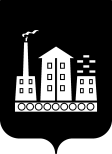 АДМИНИСТРАЦИЯГОРОДСКОГО ОКРУГА СПАССК-ДАЛЬНИЙ ПОСТАНОВЛЕНИЕ03 июля 2019г.          г. Спасск-Дальний, Приморского края                 № 291-паОб установлении расходного обязательства по капитальному ремонту зданий муниципальных общеобразовательных учрежденийВ соответствии с Бюджетным кодексом Российской Федерации, Федеральным законом от 6 октября 2003 года № 131-ФЗ "Об общих принципах организации местного самоуправления в Российской Федерации", постановлением Администрации Приморского края от 7 декабря 2012 года № 395-па "Об утверждении государственной программы Приморского края "Развитие образования Приморского края на 2013 - 2021 годы", постановлением Администрации Приморского края от 24 января 2018 года № 28-па "О Перечне расходных обязательств муниципальных образований Приморского края, возникающих при выполнении полномочий органов местного самоуправления по вопросам местного значения, в целях софинансирования которых предоставляются субсидии из краевого бюджета, и целевых показателях результативности предоставления субсидий на 2018 - 2021 годы", в соответствии с Уставом городского округа Спасск-Дальний, Администрация городского округа Спасск-ДальнийПОСТАНОВЛЯЕТ:1. Установить, что расходы на капитальный ремонт зданий муниципальных общеобразовательных учреждений являются расходным обязательством городского округа Спасск-Дальний. 2. Определить Администрацию городского округа Спасск-Дальний главным распорядителем бюджетных средств.3. Назначить уполномоченным органом, обеспечивающим целевое и эффективное использование бюджетных средств на капитальный ремонт  зданий муниципальных общеобразовательных учреждений, управление образования  Администрации городского округа Спасск-Дальний.4. Административному управлению Администрации городского округа Спасск-Дальний (Моняк) настоящее постановление  разместить на официальном сайте городского округа Спасск-Дальний.5. Контроль за исполнением настоящего постановления возложить на заместителя главы Администрации городского округа Спасск-Дальний                В.А. Воркову. Исполняющий обязанности главыгородского округа Спасск-Дальний				          	Е.Э. Богинский